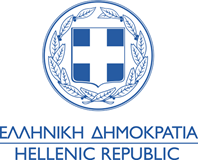 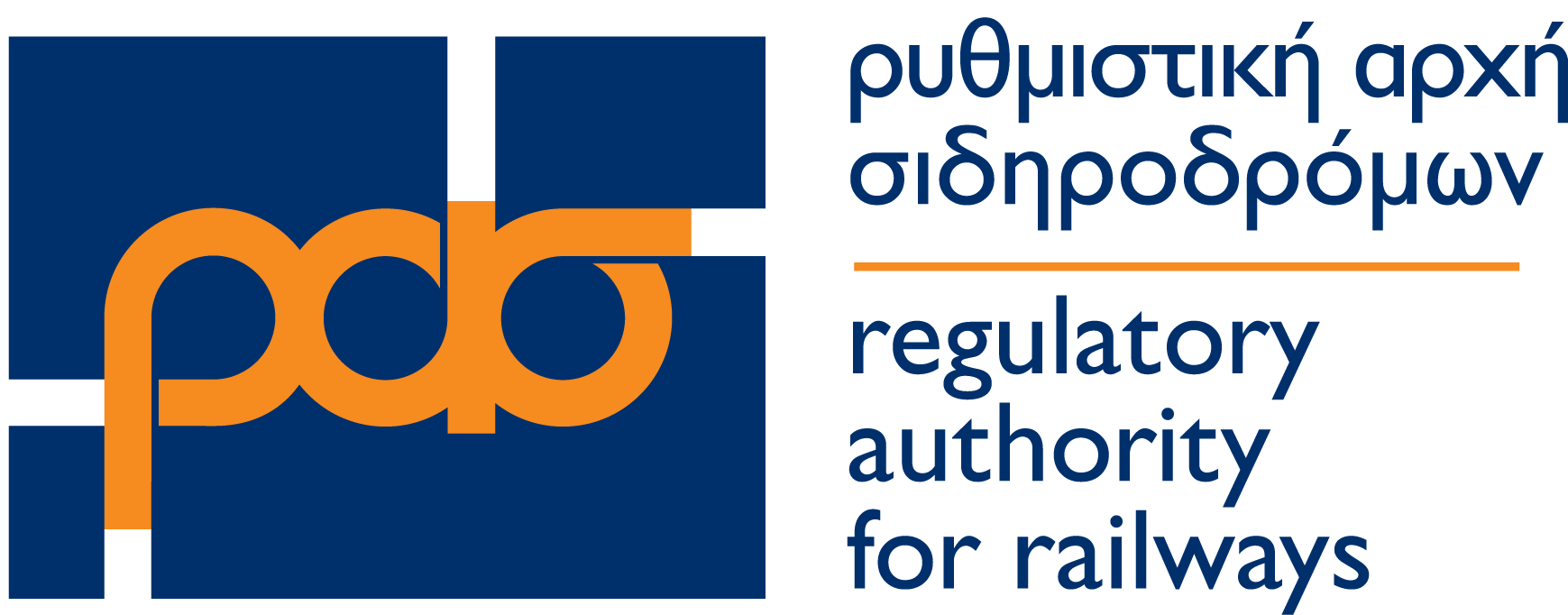 COMPLAINT FORM (Under ar. 33 of Regulation (ΕU) 2021/782) I consent to the processing of personal data, within the framework of RAS's competences, in accordance with paragraphs 11-12 of article 28 of Law 3891/2010 (A'188) and EU Regulation 2021/782 on "Rail passengers’ rights and obligations.”Fields marked with an asterisk (*) are mandatory. How to submit a complaint:OnlineFill the complaint form and send an email to info@ras-el.gr or by post, 33 Stadiou str. Athens, 10559 Name* Surname*AddressCity – Postal codeTelephone*Email*Complaint against Railway Undertaking *HELLENIC TRAIN SASTASY SA Complain against Station Manager OSE SATicket numberTicket price Itinerary numberStation of Departure *Station of Arrival*Scheduled date and time of Departure *…../….  /……            …… : ……Scheduled date and time of Arrival* …../…. /……             …… : ……Actual time of Departure…… : ……Actual time of Arrival …… : ……Reasons for the complaint under Regulation (EU) 2021/782*:   Transport contract (Article 4)Bicycles (Article 6)Travel information (Article 9)Availability of tickets and reservations (Article 11)Through-tickets (Article 12)Liability of railway undertakings for passengers and their luggage (chapter III)Reimbursement and re-routing (Article 18)Compensation (Article 19)Assistance (Article 20)Right to transport (Article 21)Information to persons with disabilities and persons with reduced mobility (Article 22)Assistance at railway stations and on board (Article 23)Complaints (Article 28)Information to passengers about their rights (Article 30)Other Reasons for the complaint under Regulation (EU) 2021/782*:   Transport contract (Article 4)Bicycles (Article 6)Travel information (Article 9)Availability of tickets and reservations (Article 11)Through-tickets (Article 12)Liability of railway undertakings for passengers and their luggage (chapter III)Reimbursement and re-routing (Article 18)Compensation (Article 19)Assistance (Article 20)Right to transport (Article 21)Information to persons with disabilities and persons with reduced mobility (Article 22)Assistance at railway stations and on board (Article 23)Complaints (Article 28)Information to passengers about their rights (Article 30)Other Describe the problem: Describe the problem: Attachments (supporting documents)Reply from the Railway Undertaking Attachments (supporting documents)Reply from the Railway Undertaking 